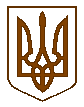 Баришівська  селищна  рада                                                           Броварського районуКиївської  областіVIII скликанняР І Ш Е Н Н Я      24.02.2023                                                                                           №1550-35-08Про перерахування внесків статутного капіталуКП «Господар» Баришівської селищної» ради на госпрозрахунковий рахунокНа підставі статті 91 Бюджетного Кодексу України, статті 26 Закону України «Про місцеве самоврядування в Україні», враховуючи рішення сесії Баришівської селищної ради від 27.01.2023 № 1480-34-08 , селищна радаВИРІШИЛА: 1. Надати дозвіл Виконавчому комітету Баришівської селищної ради, як головному розпоряднику коштів, на перерахування внесків статутного капіталу комунального підприємства «Господар» у сумі 780875 грн (сімсот вісімдесят тисяч вісімсот сімдесят п’ять гривень) на госпрозрахунковий рахунок, відкритий КП «Господар» в банківській установі.2. Контроль за виконанням рішення покласти на постійну комісію з питань соціально-економічного, інвестиційного, культурного розвитку, бюджету, фінансів та цін.Секретар селищної ради                                                       Олександр ІЛЬЧЕНКО                      